Осенний утренник в группе № 7 «цветик – семицветик»«Волшебный сундучок Осени»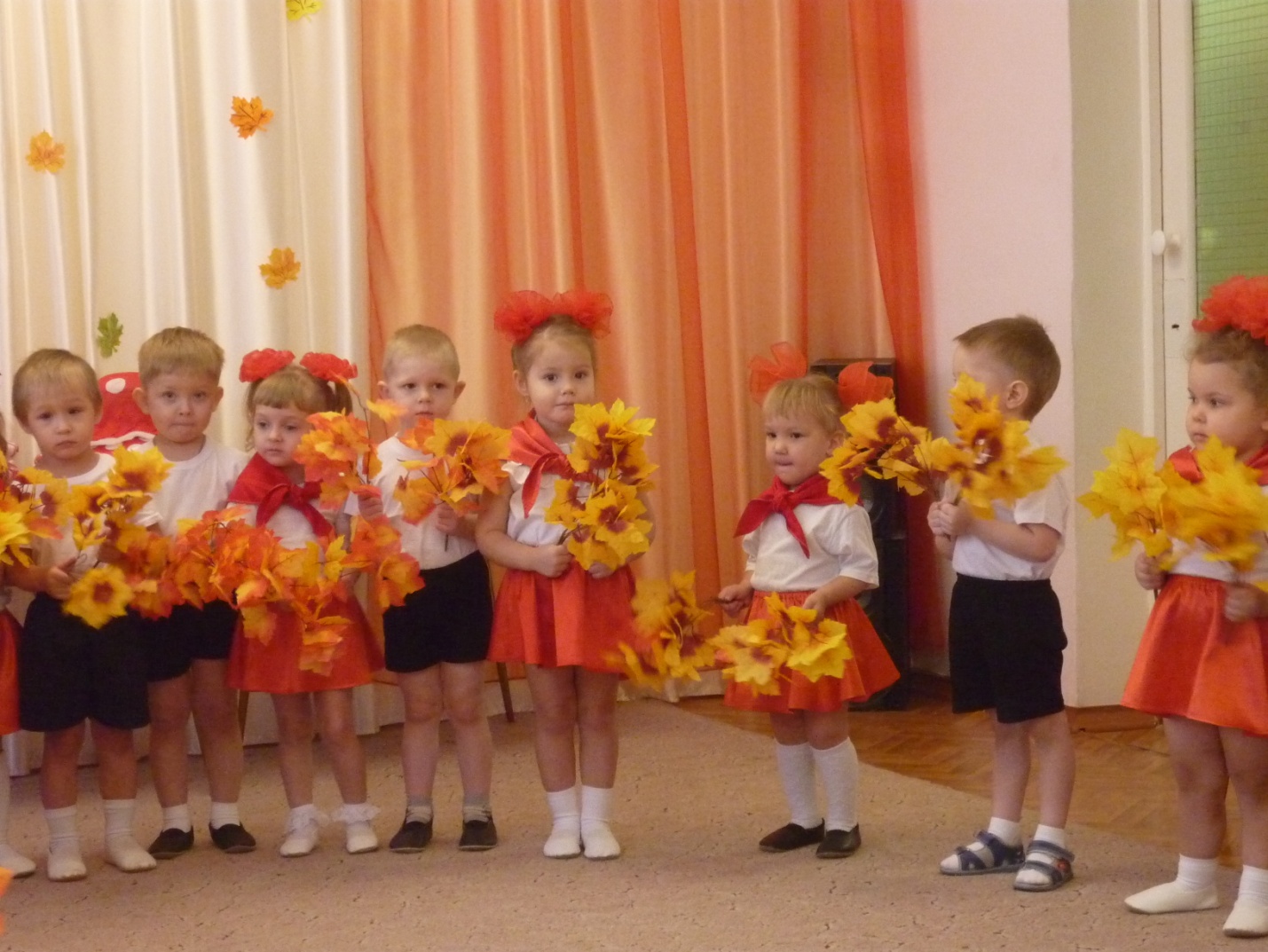 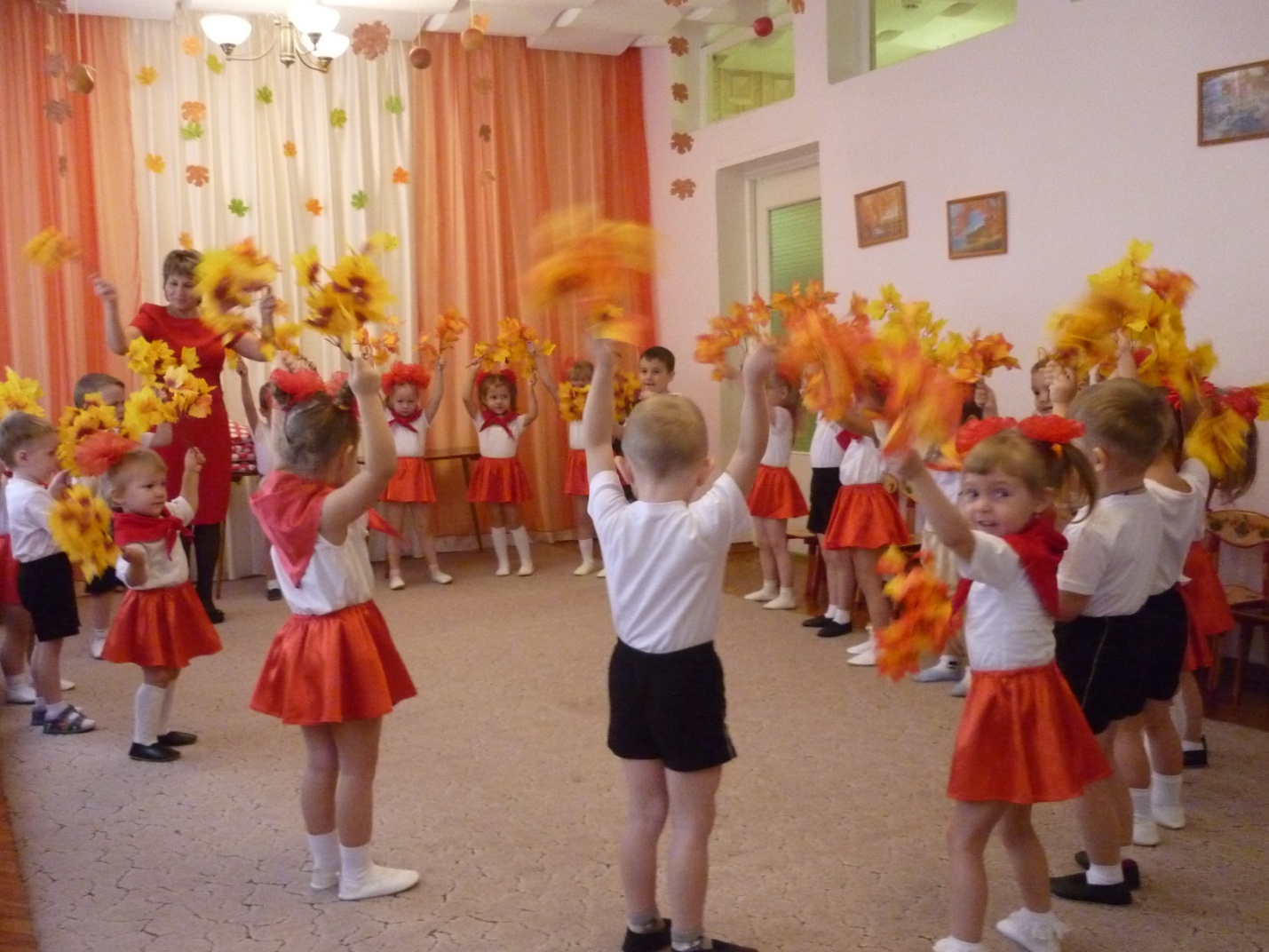 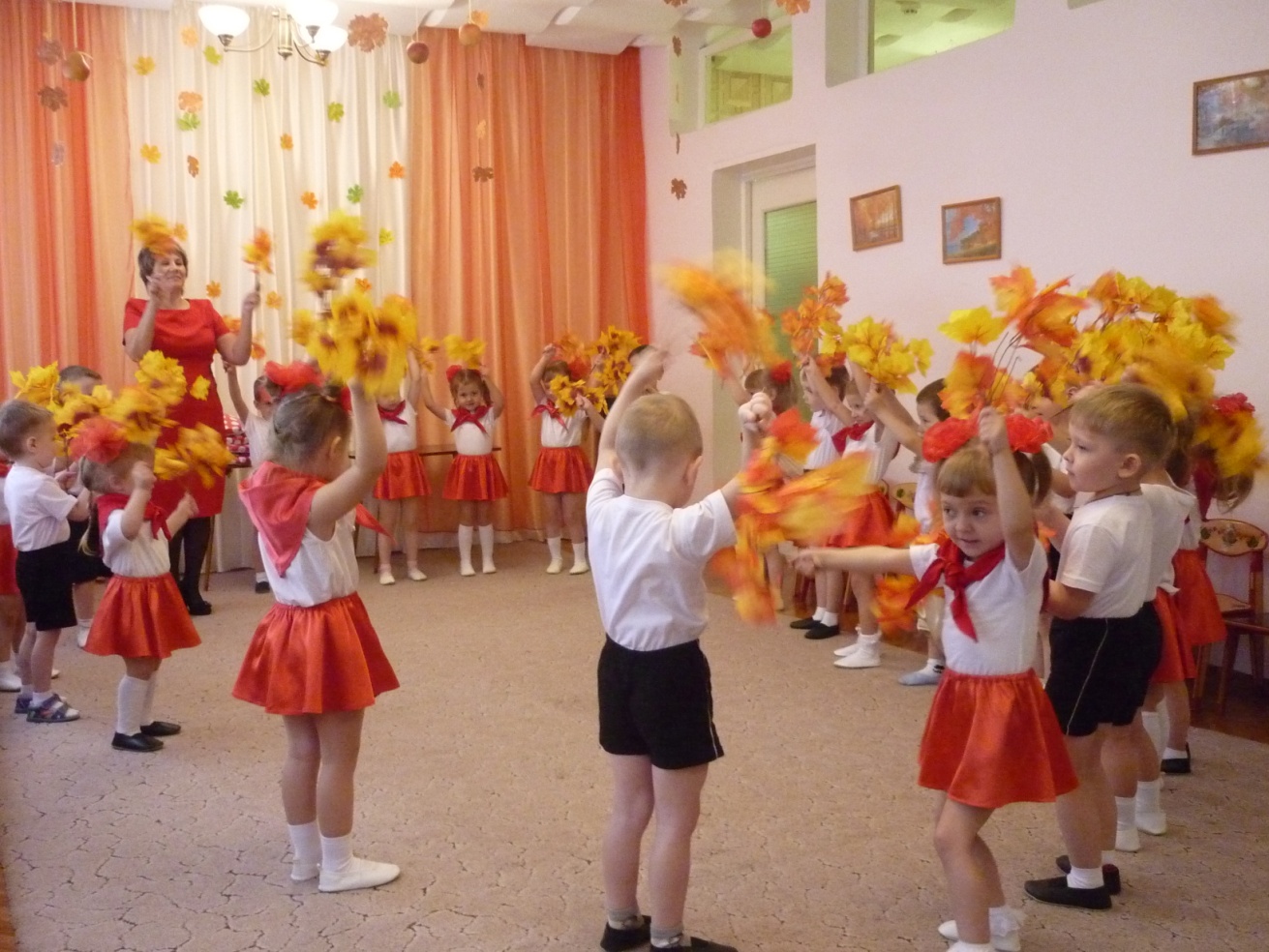 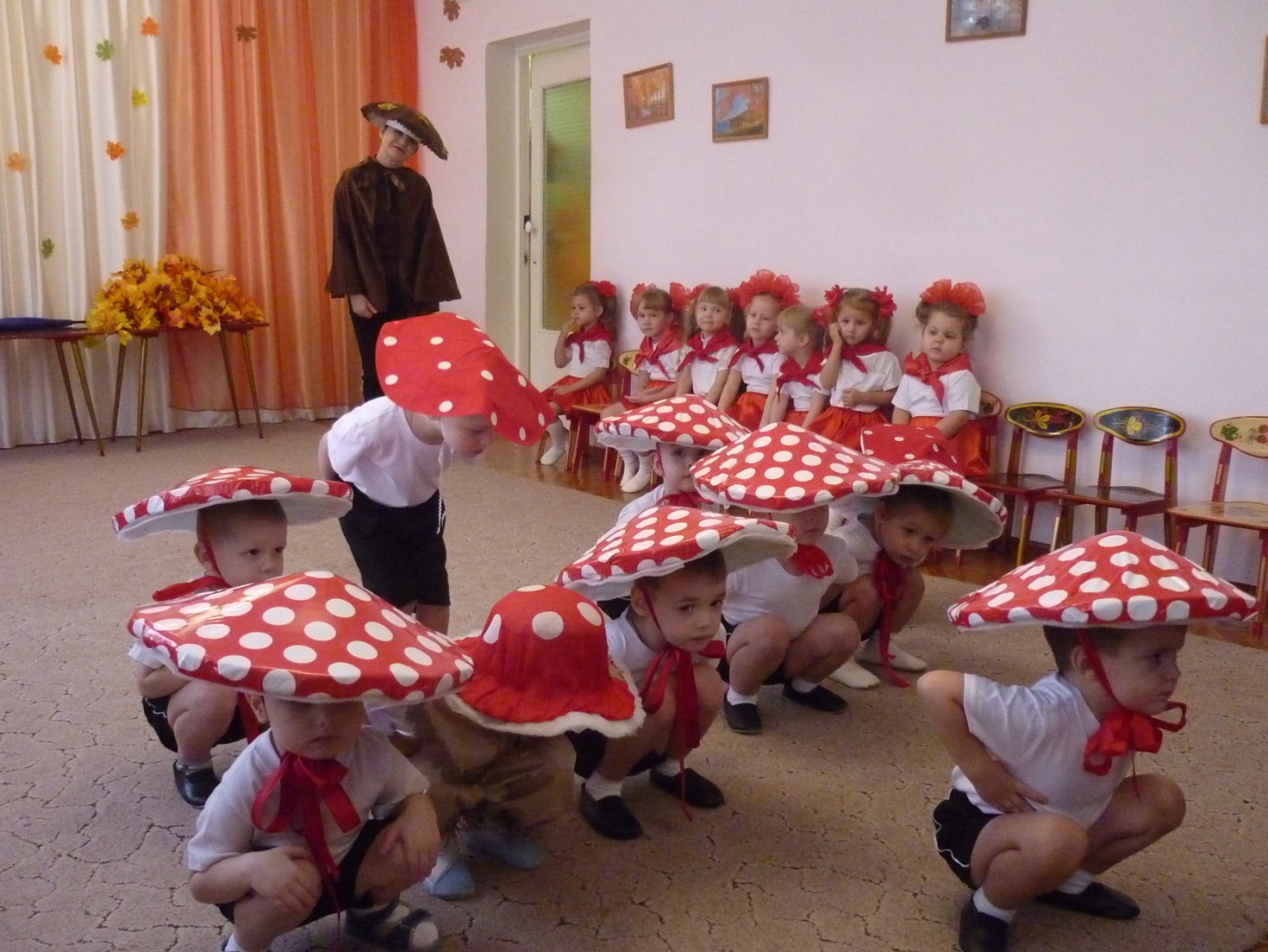 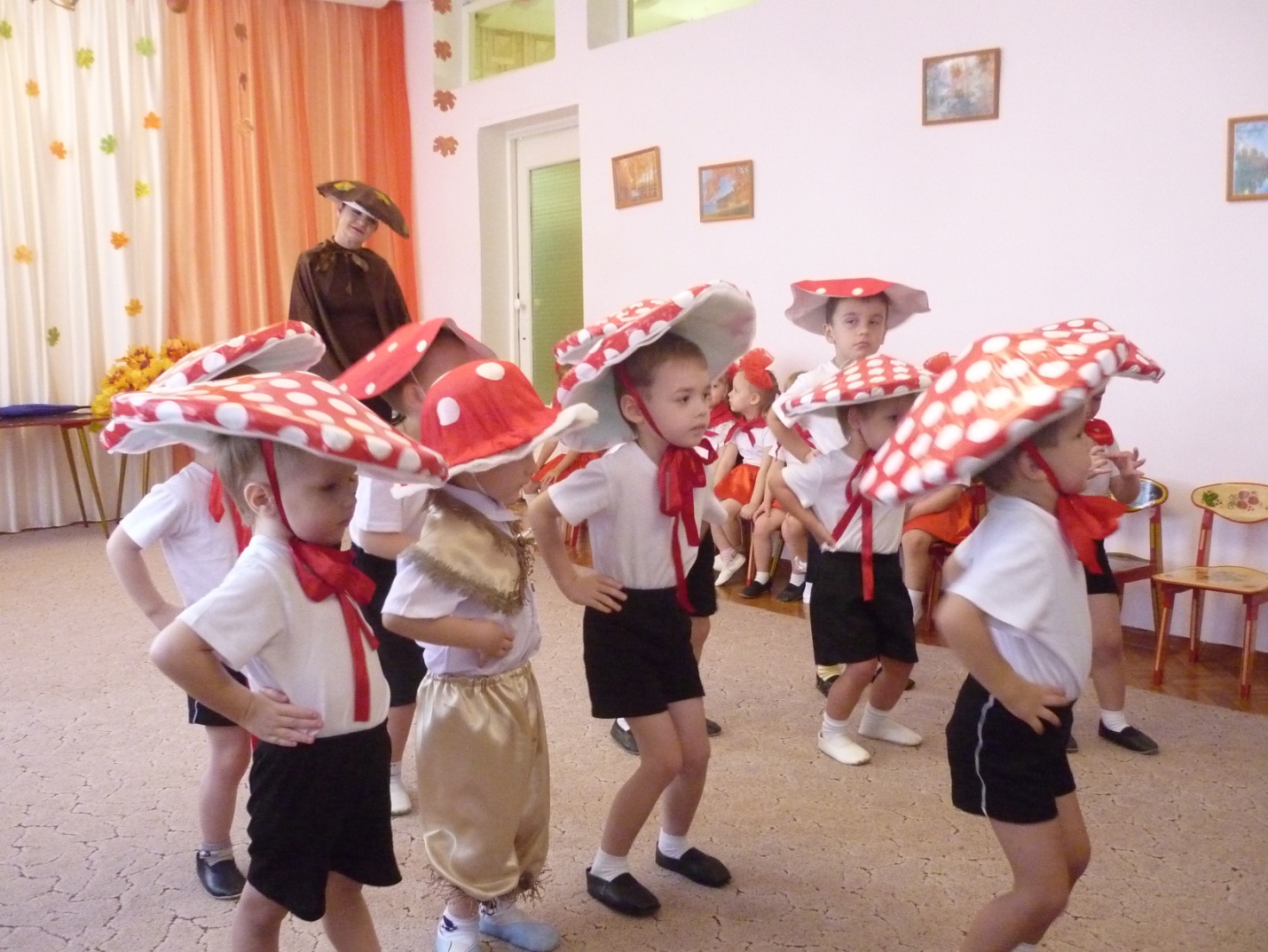 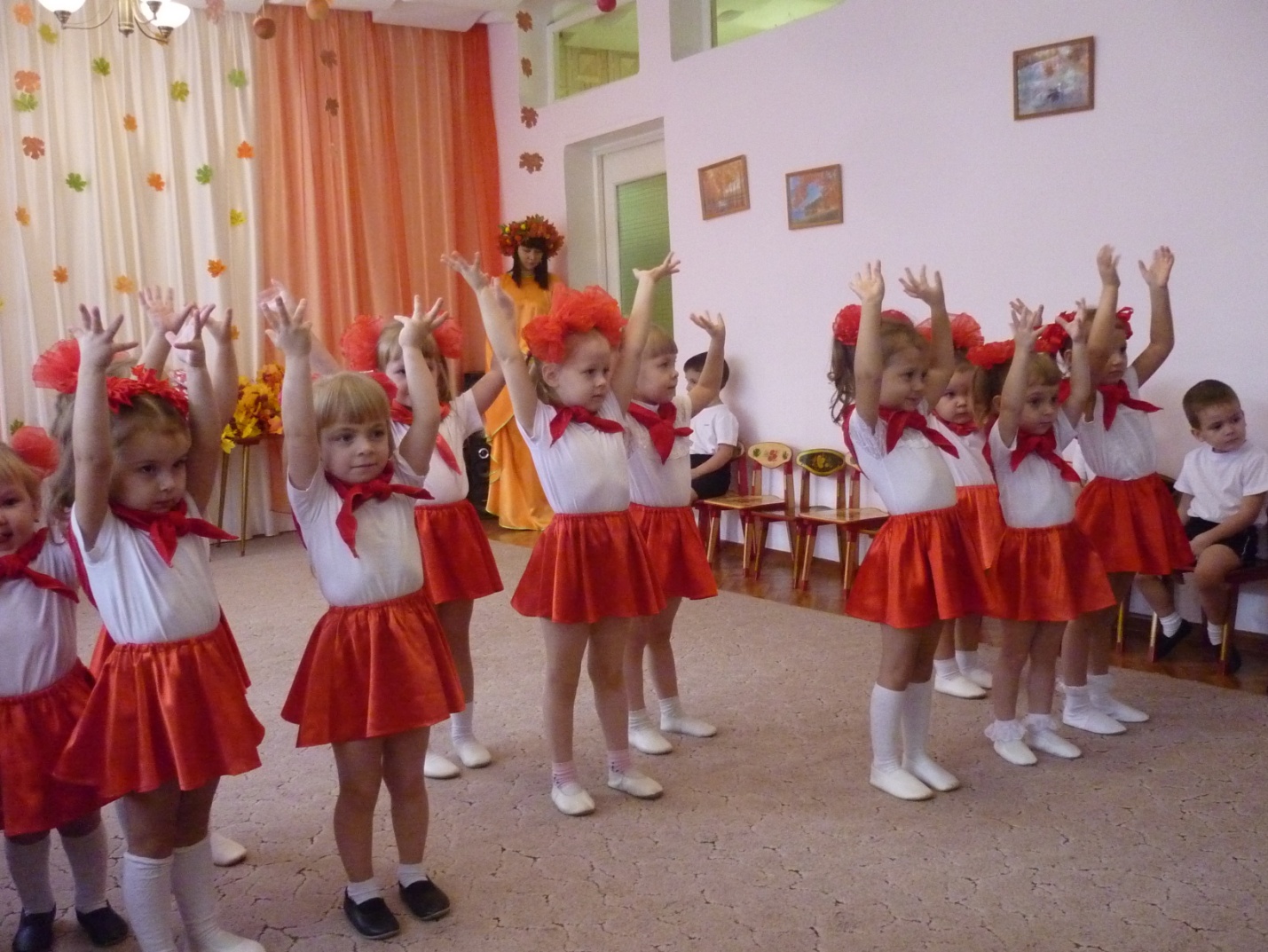 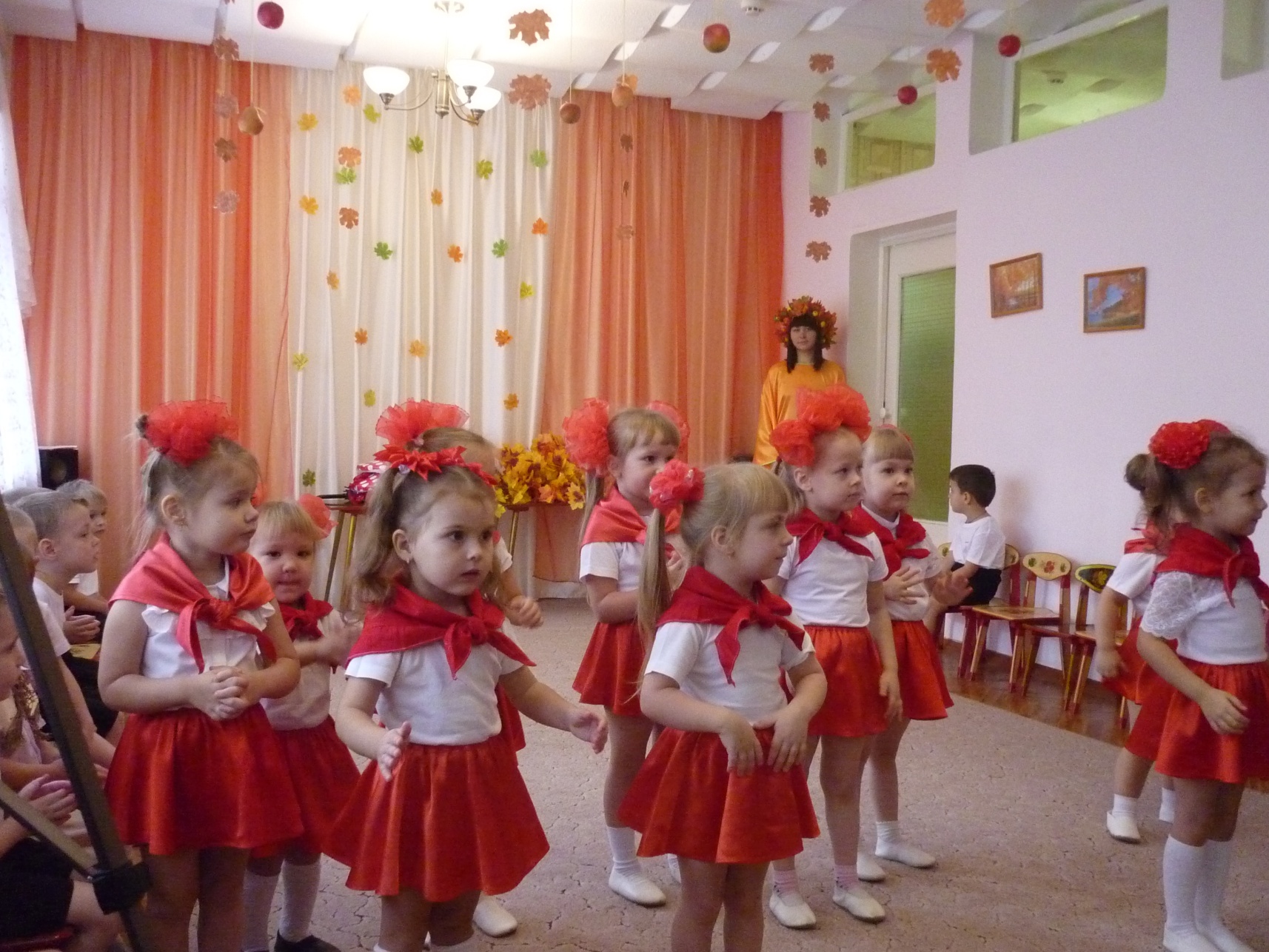 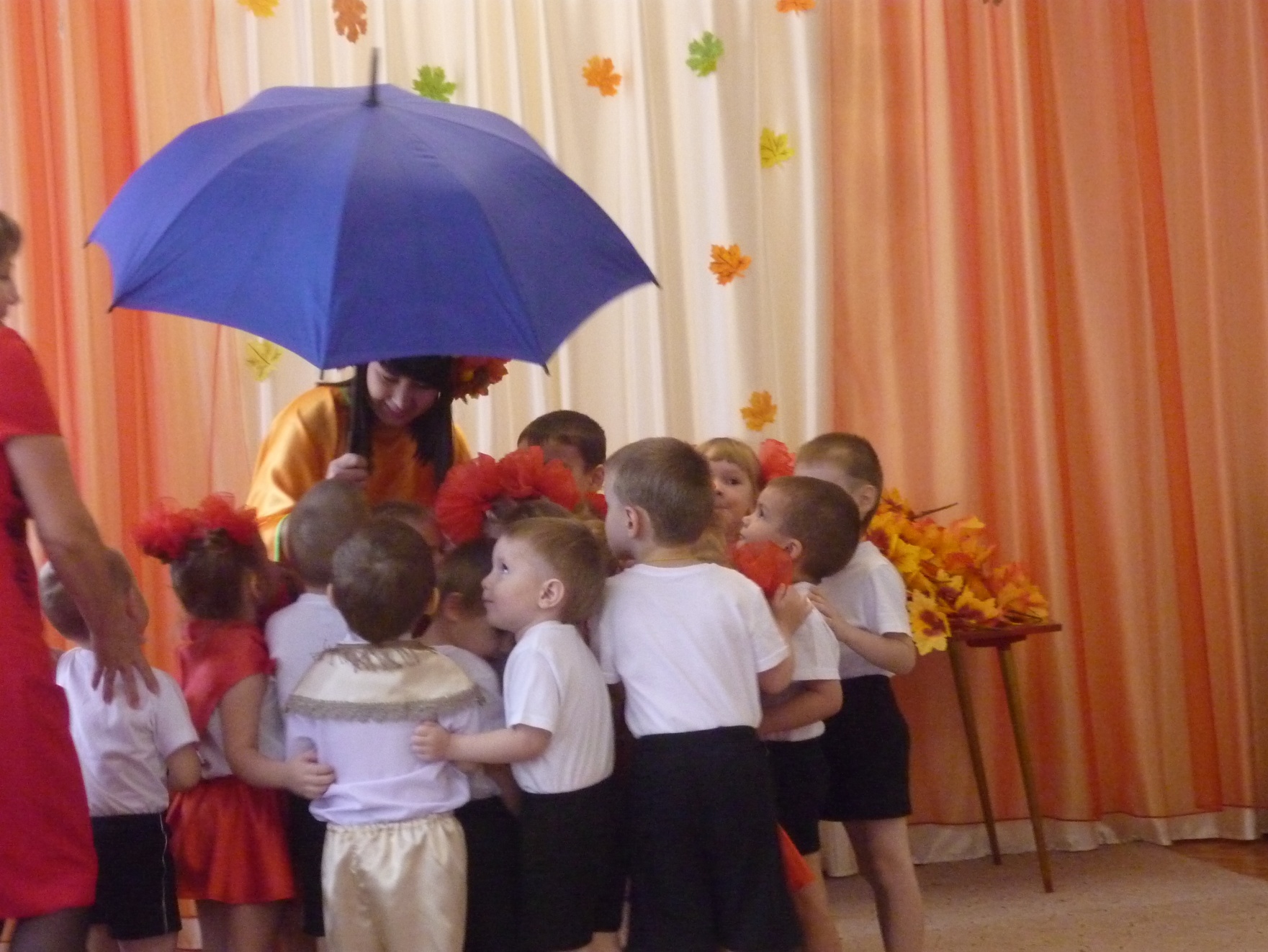 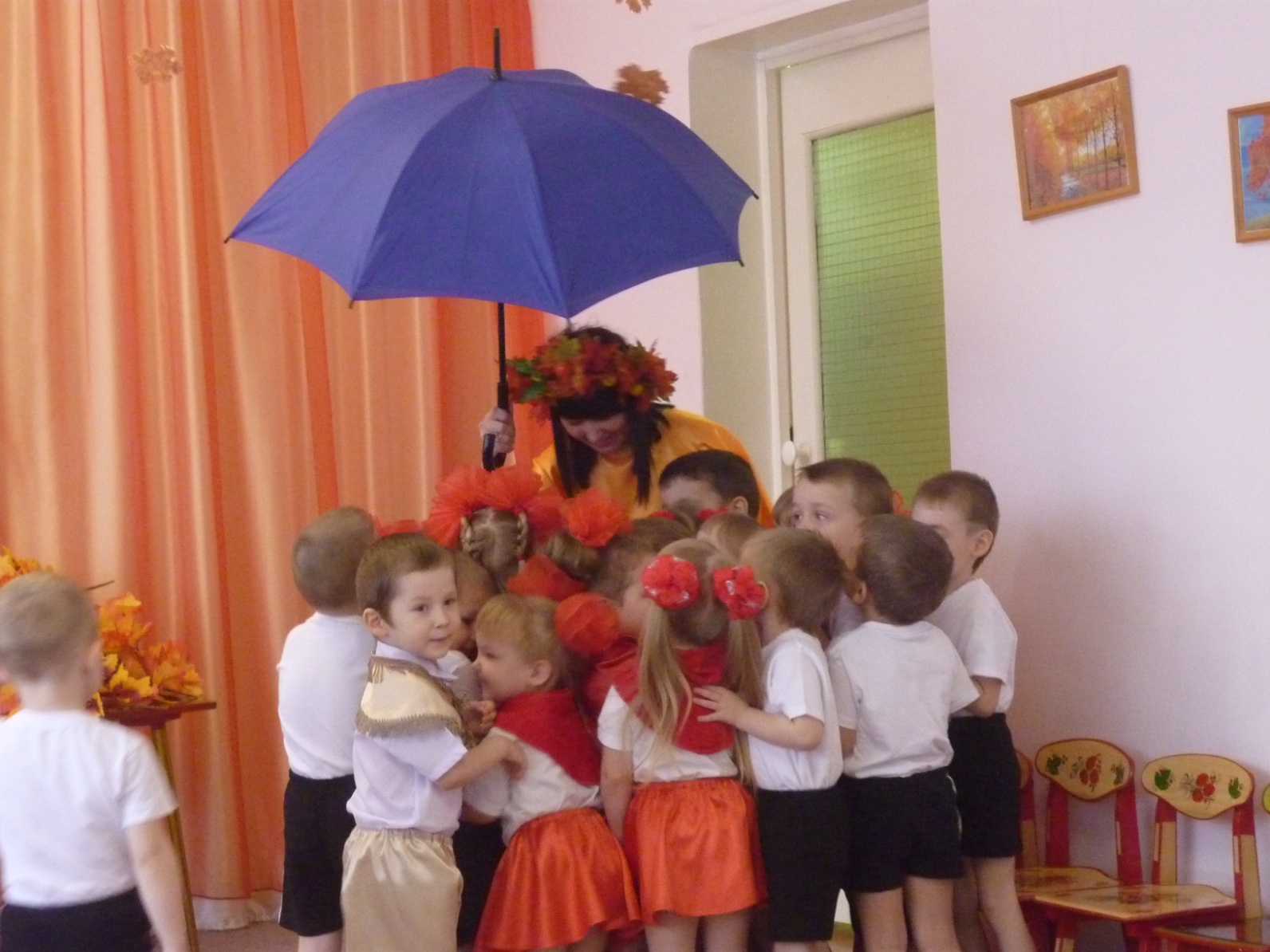 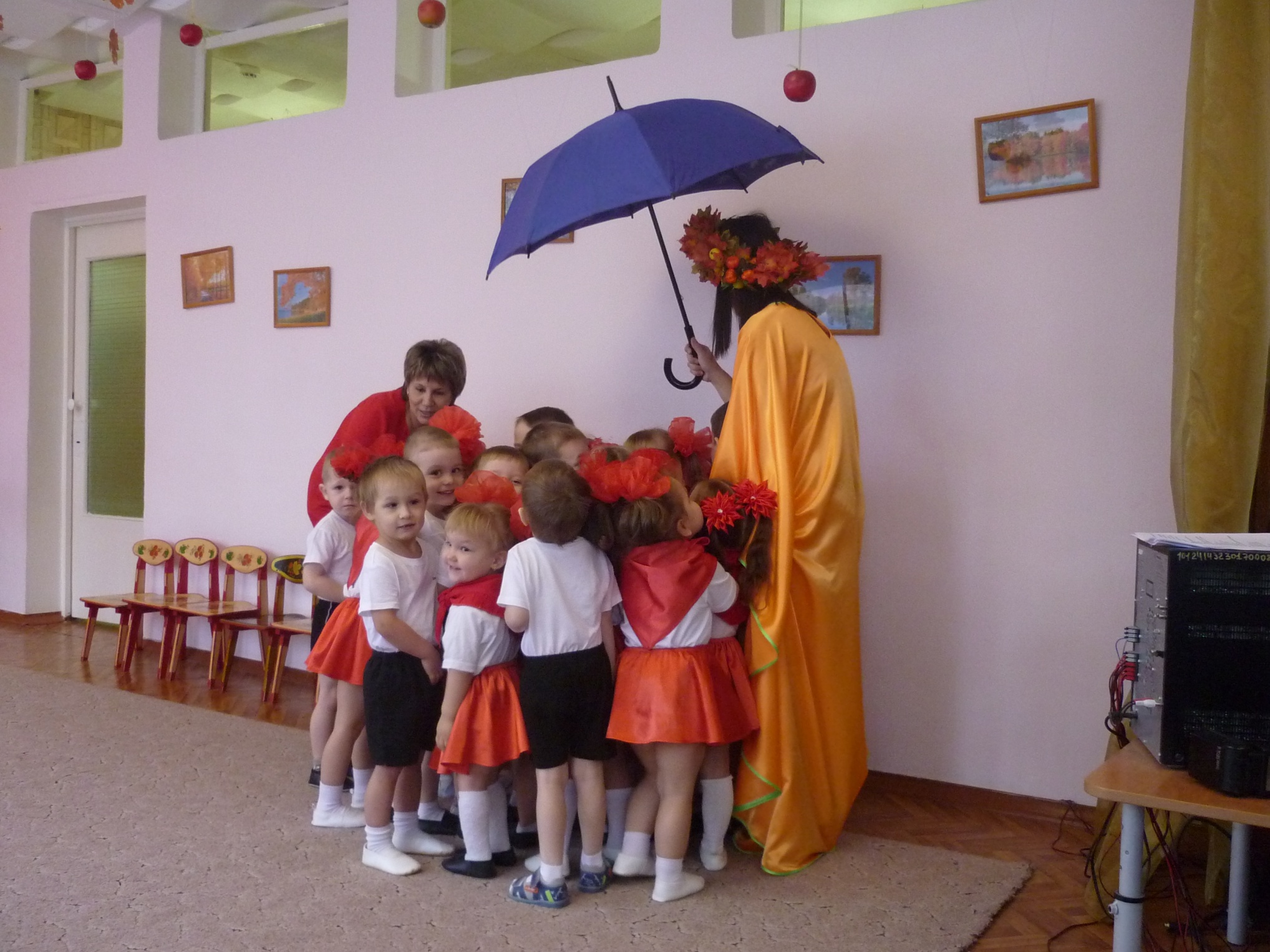 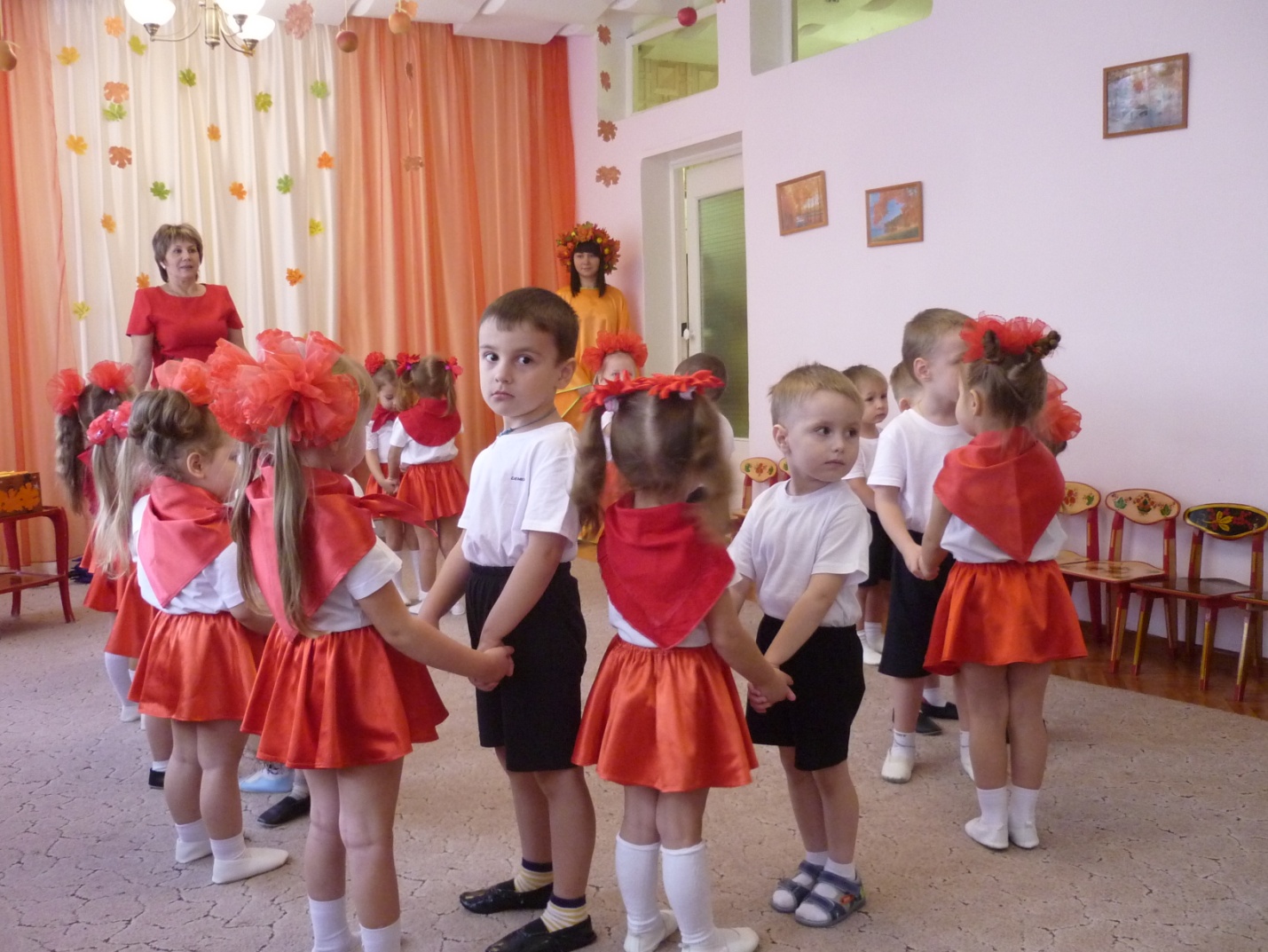 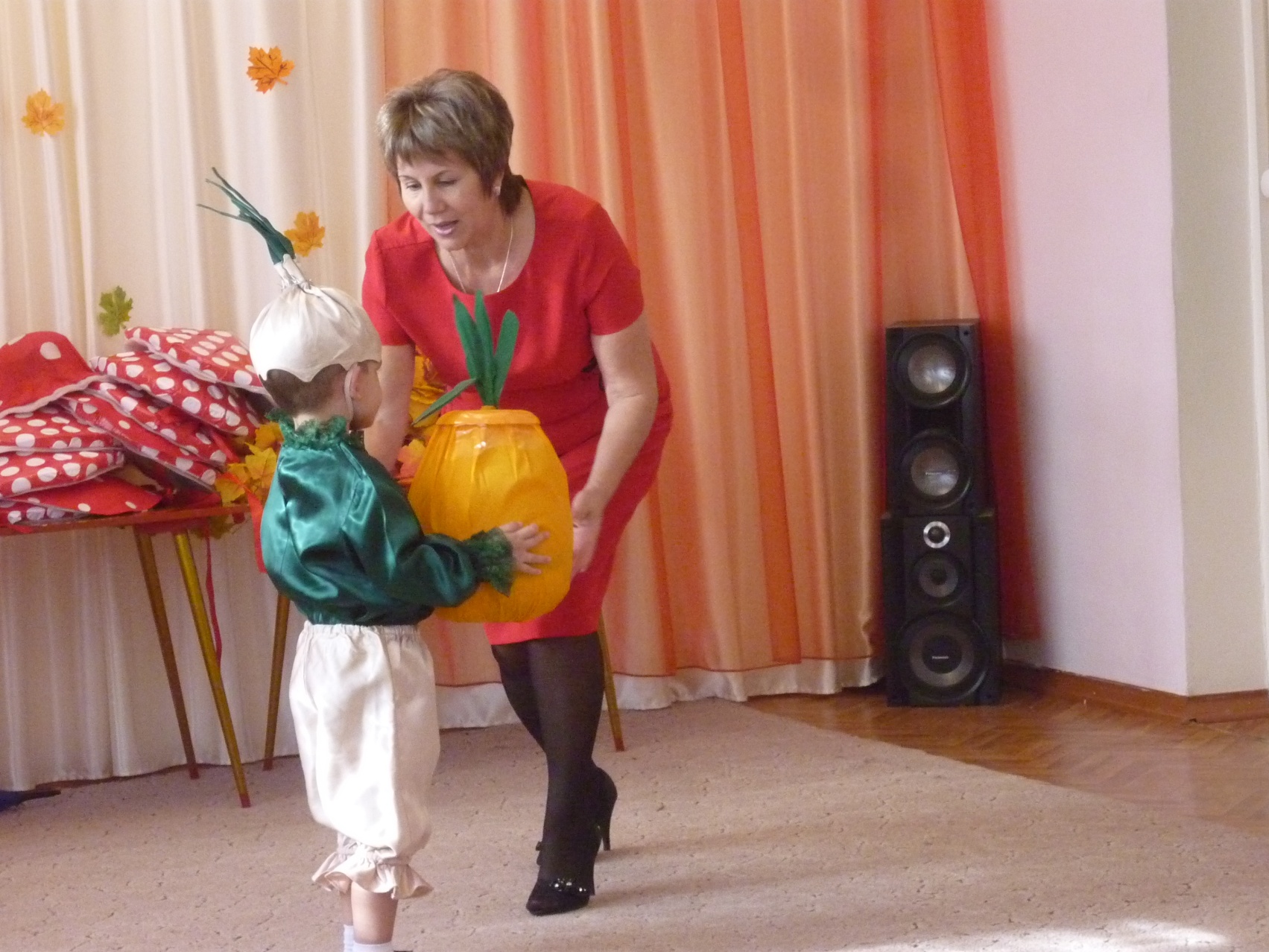 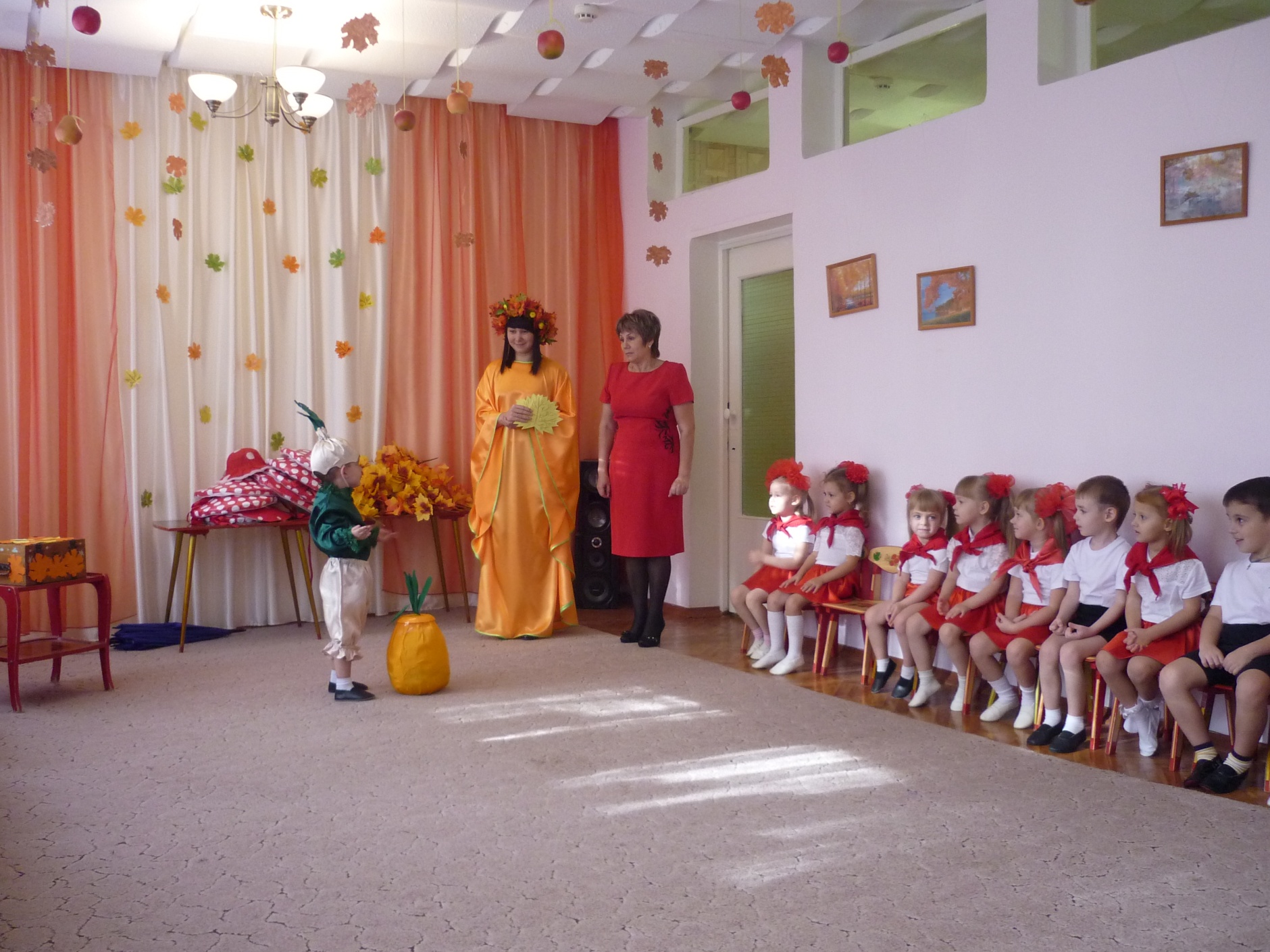 